Pielikums Nr.3“Rūsiņi”, Alojas pagasts, kadastra apzīmējums: 6627 003 0232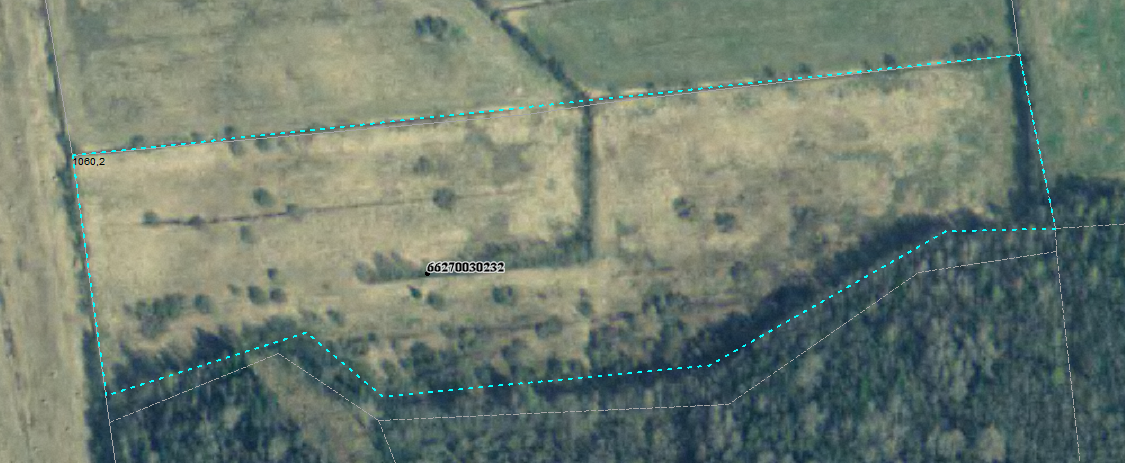 Sagatavoja: G.Meļķe-Kažoka